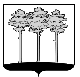 ГОРОДСКАЯ  ДУМА  ГОРОДА  ДИМИТРОВГРАДАУльяновской областиР Е Ш Е Н И Ег.Димитровград   31  октября  2018  года                                                                 №  4/34   .О внесении изменений в Положение о территориальном общественном самоуправлениив городе Димитровграде Ульяновской областиРуководствуясь частью 11 статьи 27 Федерального закона от 06.10.2003 №131-ФЗ «Об общих принципах организации местного самоуправления в Российской Федерации», во исполнение части 3 статьи 16 Устава муниципального образования «Город Димитровград» Ульяновской области, в связи с изменением структуры органов местного самоуправления города Димитровграда Ульяновской области, Городская Дума города Димитровграда Ульяновской области третьего созыва решила:1. Внести изменения в Положение о территориальном общественном самоуправлении в городе Димитровграде Ульяновской области, утверждённое решением Городской Думы города Димитровграда Ульяновской области второго созыва от 29.11.2017 №72/867:1.1. В статье 3:1.1.1. В абзаце третьем части 3 слова «Главы Администрации города» заменить словами «Главы города»;1.1.2. В пункте 4.2 части 4 слова «Главы Администрации города» заменить словами «Главы города».2. Установить, что настоящее решение подлежит официальному опубликованию и размещению в информационно-телекоммуникационной сети «Интернет», на официальном сайте Городской Думы города Димитровграда Ульяновской области (www.dumadgrad.ru).3. Установить, что настоящее решение вступает в силу со дня, следующего за днем его официального опубликования.4. Контроль исполнения настоящего решения возложить на комитет по социальной политике и местному самоуправлению (Степаненко).Исполняющий обязанности Главы города ДимитровградаУльяновской области	     А.Р. Гадальшин